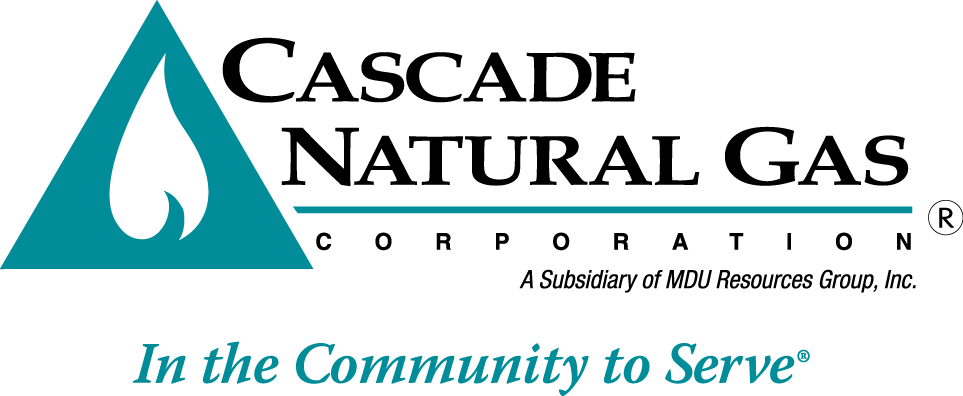 April 22, 2016Mr. Steven V. KingExecutive Director and SecretaryWashington Utilities & Transportation CommissionPost Office Box 47250Olympia, Washington 98504-7250Re:   2015 Affiliated Interest ReportDear Mr. King:Pursuant to WAC 480-90-264, submitted herewith is Cascade Natural Gas’ Affiliated Interest report for the 12-month period ending December 31, 2015.If there are any questions regarding this report, please contact me at (509) 734-4593. Sincerely,Michael ParvinenDirector, Regulatory AffairsAttachment